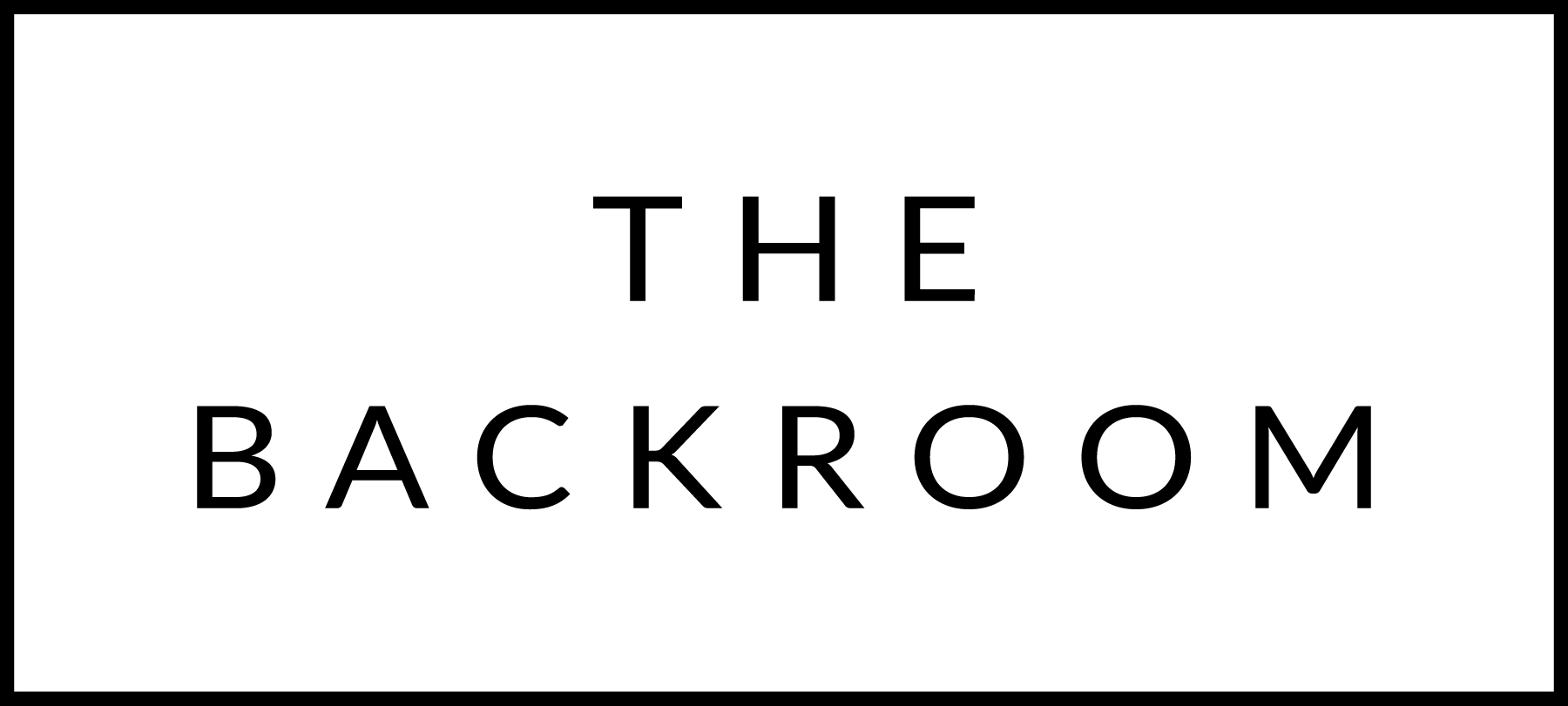 March 10th & 11thCOCKTAIL HOUR SNACKSScotch EggsMaple-Tahini Sweet PotatoTruffled-Spinach Artichoke Dip, Ritz CrackersTO STARTPrince Edward Island MusselsFarro, Wild Ramps, Crème FraicheTHE MAIN EVENTRoasted Misty Knoll ChickenStuffed Portobello, RisottoCoq Au Vin SauceFOR THE TABLEBaby Kale CaesarCured Lemons, Spicy CrumbsDESSERTCarrot CakeBrown Butter Cream Cheese FrostingCrème Fraiche Ice Cream, Walnut Brittle